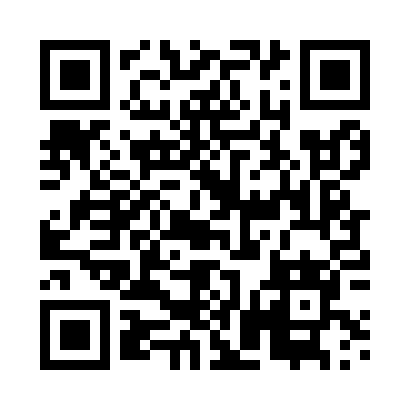 Prayer times for Strekowizna, PolandWed 1 May 2024 - Fri 31 May 2024High Latitude Method: Angle Based RulePrayer Calculation Method: Muslim World LeagueAsar Calculation Method: HanafiPrayer times provided by https://www.salahtimes.comDateDayFajrSunriseDhuhrAsrMaghribIsha1Wed2:124:5112:255:358:0010:302Thu2:114:4912:255:368:0210:313Fri2:104:4712:255:378:0310:324Sat2:094:4512:255:388:0510:335Sun2:084:4312:255:398:0710:336Mon2:074:4112:245:408:0910:347Tue2:074:3912:245:418:1110:358Wed2:064:3712:245:428:1210:359Thu2:054:3512:245:438:1410:3610Fri2:044:3412:245:458:1610:3711Sat2:044:3212:245:468:1810:3812Sun2:034:3012:245:478:1910:3813Mon2:024:2812:245:488:2110:3914Tue2:014:2712:245:498:2310:4015Wed2:014:2512:245:508:2410:4116Thu2:004:2312:245:508:2610:4117Fri1:594:2212:245:518:2810:4218Sat1:594:2012:245:528:2910:4319Sun1:584:1912:245:538:3110:4320Mon1:584:1712:245:548:3310:4421Tue1:574:1612:255:558:3410:4522Wed1:574:1412:255:568:3610:4623Thu1:564:1312:255:578:3710:4624Fri1:564:1212:255:588:3910:4725Sat1:554:1012:255:598:4010:4826Sun1:554:0912:255:598:4110:4827Mon1:544:0812:256:008:4310:4928Tue1:544:0712:256:018:4410:5029Wed1:544:0612:256:028:4610:5030Thu1:534:0512:266:028:4710:5131Fri1:534:0412:266:038:4810:52